Lesson 5: Center Day 1Let’s add and subtract.Warm-up: Which One Doesn’t Belong: TensWhich one doesn’t belong? A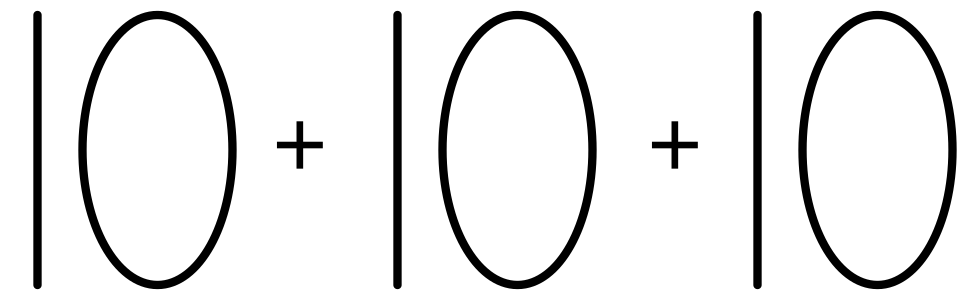 B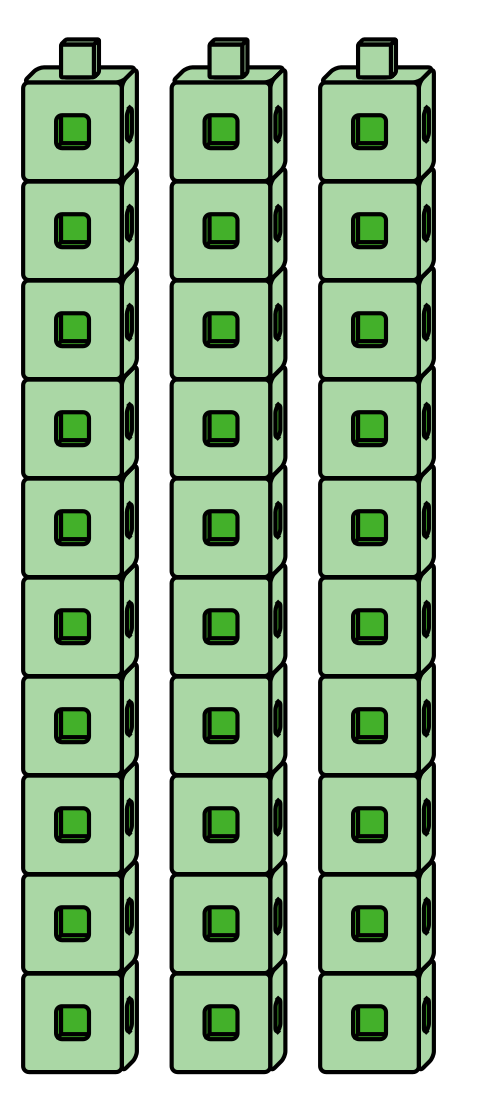 C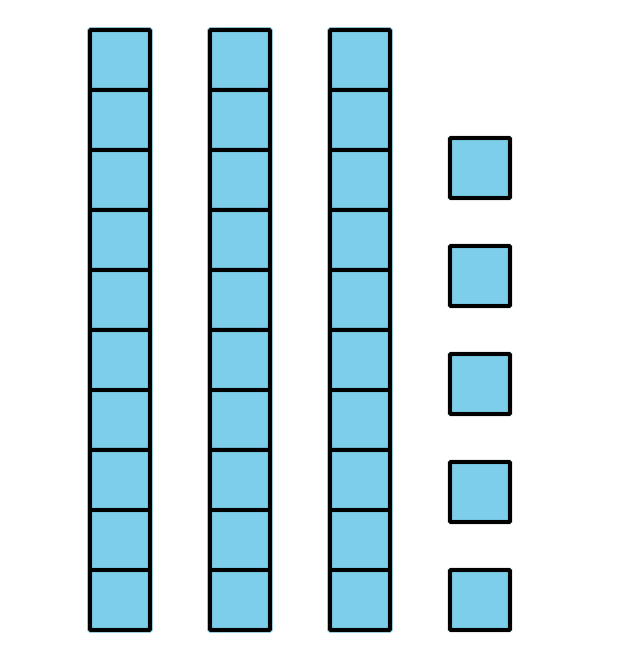 D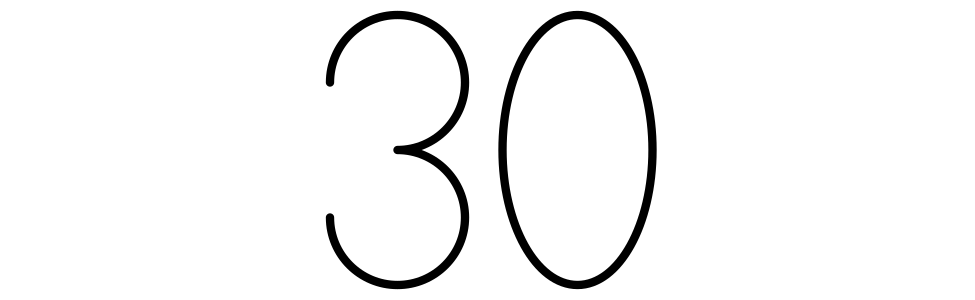 5.2: Centers: Choice TimeChoose a center.Five in a Row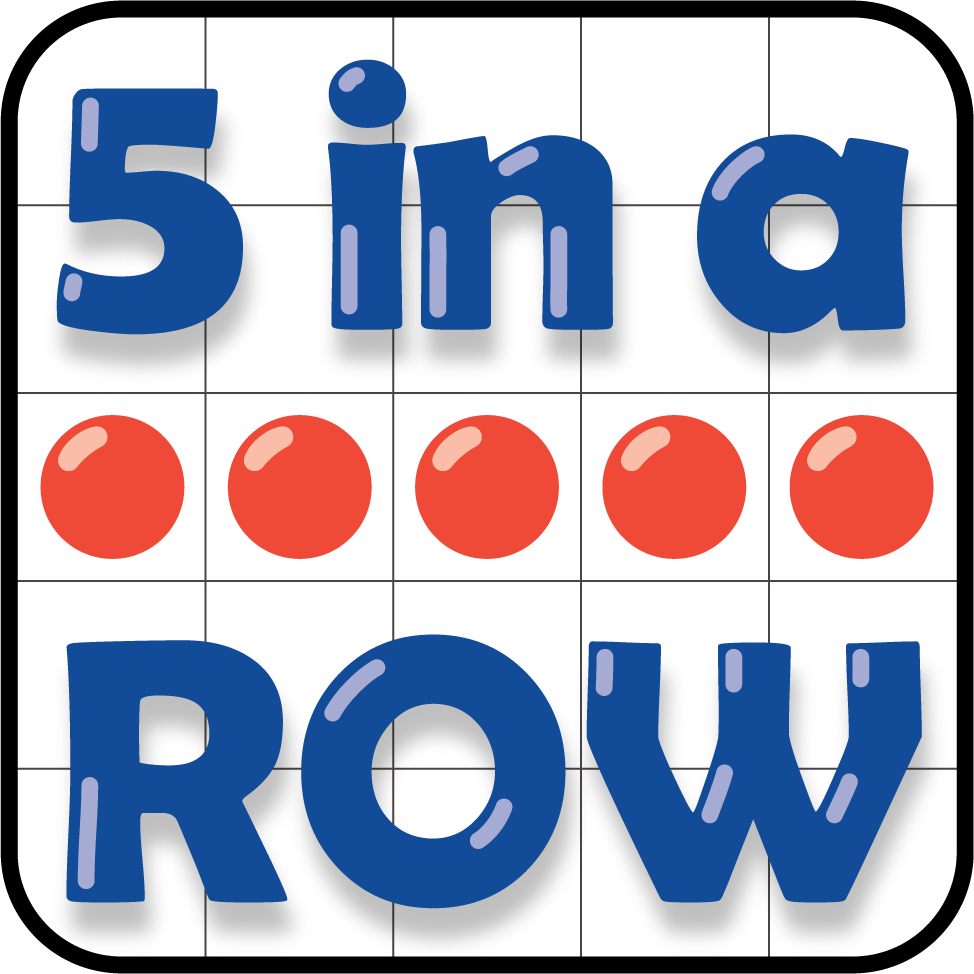 How Close?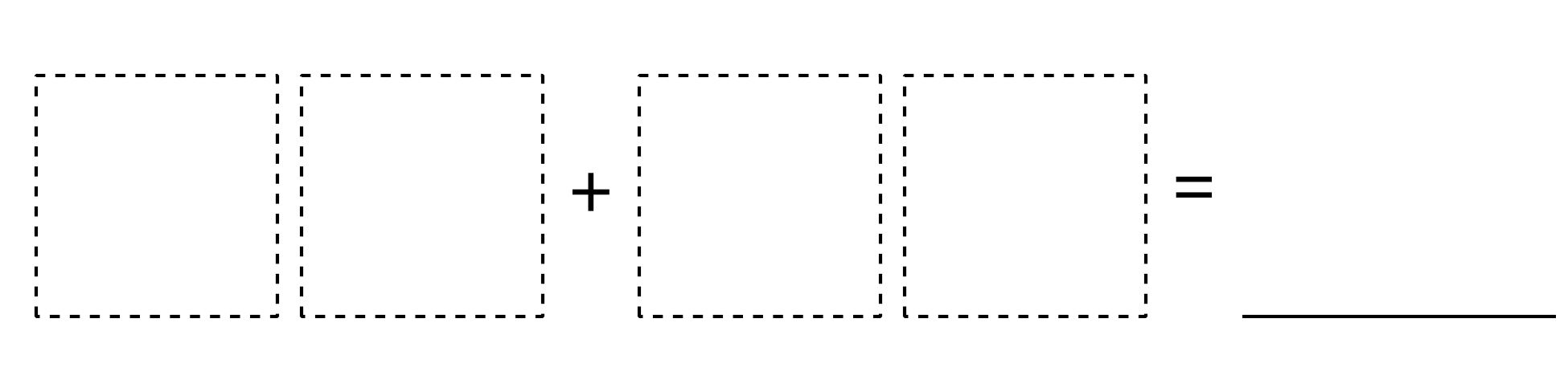 Number Puzzles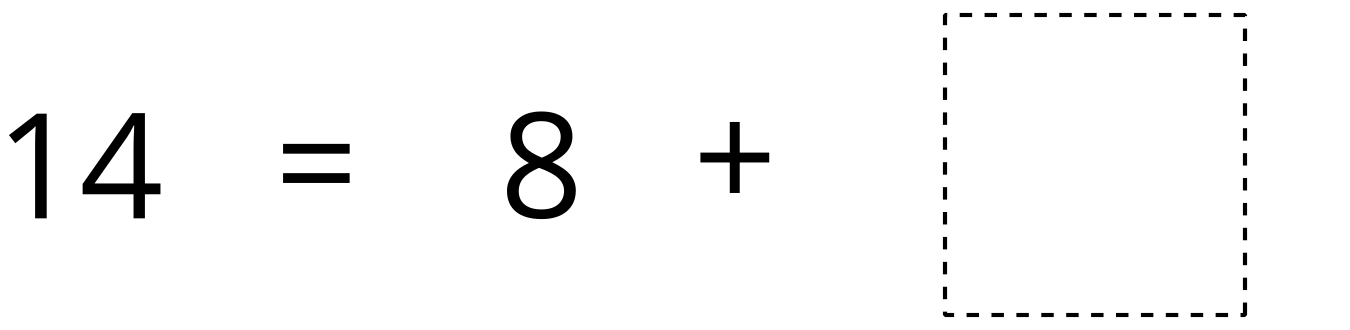 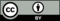 © CC BY 2021 Illustrative Mathematics®